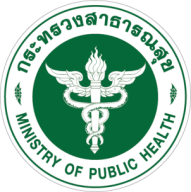 Application FormGlobal Health Fellowship ProgramApplication date _______________________Arrival date of application (for staff use only) __________________I. Personal data 	Name 	(Thai) นาย / นาง /นางสาว___________________________________________		(English) Mr./ Mrs./ Miss _________________________________________	Age _____ year 		Current address _______________________________________________________	____________________________________________________________________	____________________________________________________________________	Mobile _____________________  E-mail address __________________________	Position ____________________________________________________________	Organization  _______________________________________________________	___________________________________________________________________	___________________________________________________________________	II. Education background List in chronological order from Bachelor to post-graduate degree.English proficiency English Test Score (check relevant box) TOEFL   			score _________ Test date ____________ IELT 			score _________ Test date ____________ Other______________	score _________ Test date ____________Copies of relevant test score shall be attached to this application English proficiency self assessment(Please check one box that can best describe your English proficiency)1. Applied English skills in professional settings  A. I can lead the technical meetings.  B. I can interactively engage in technical meetings.  C. I can understand contents of technical meetings.  D. I understand well enough to engage in normal conversation.2. Applied writing skill  A. I can edit and provide recommendations to other’s written documents.  B. I can write official documents e.g. summary report, policy brief.  C. I can write non-official documents e.g. news, presentation.  D. I can write short letter/ e-mail for simple communication.III. Work experienceIV. Global Health experiencesPlease specify your global health experiences for the past 3 years (not more than 200 words)_______________________________________________________________________________________________________________________________________________________________________________________________________________________________________________________________________________________V. Global Health field, check one box Health SystemsCommunicable Diseases, Preparedness, Surveillance & responseNon-communicable Diseases Social Determinants of Health, health through the life courseSDGsForeign policies, international relationsPolicy developmentTrade and Health Research and DevelopmentOthers, please specify __________________________Please specify topic of interest in your chosen field _____________________________________________________________________________________________________________________________________________________________________________________VI. Statement of Purpose	Please indicate in English : In your view, what global health can contribute to move 
	your work forward for best benefit of Thailand?	This information is most essential for the assessment in the selection processes 	(please use separate sheet, not more than 500 words)VII. Your referees      Please name one person who shall serve as your referee and know best your academic and     
     professional experiences. The applicant is responsible to provide copy of recommendation form (FORM 2) 
to your referees and solicit their opinion on time. The letter by the one referee shall be sealed, signed and sent separately to Global Health Division, Ministry of Public Health, Tivanond Road, Nonthaburi 11000 The application with scanty superficial assessment of the candidates by the referee will be rejected.I got approval from my Organization to apply and attend GHFP.I understand that I have to attend at least 80% of all GHFP activities.Signature of applicant _______________________________________ Date ___________________________Institution, countryDate Date Description field of studiesDegree grantedInstitution, country FromToDescription field of studiesDegree granted1231. Current post 1. Current post 1. Current post 1. Current post Years of serviceFromToDescribe your area of work and responsibilities OrganizationOrganizationOrganizationDescribe your area of work and responsibilities Name and title of refereeInstitute name and address